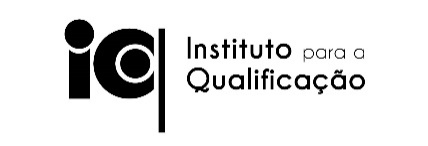 (IDENTIFICAÇÃO DA ENTIDADE FORMADORA)ANEXO 3                                                               FICHA DE AVALIAÇÃOFPCT (FORMAÇÃO PRÁTICA )IDENTIFICAÇÃO DA AÇÃO DE FORMAÇÃOIDENTIFICAÇÃO DO FORMANDOIDENTIFICAÇÃO DA ENTIDADE DE APOIO Á ALTERNÂNCIA / ENTIDADE ENQUADRADORA DE FPCTREGISTO DA AVALIAÇÃO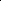 Conhecimentos e competências profissionais demonstradosDetém os conhecimentos teórico-práticos para a execução das atividades previstas no Plano Individual de Atividades e transfere-os para outras situações de trabalho.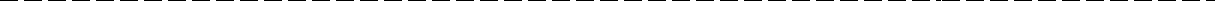 Qualidade e organização de trabalhoOrganiza a sua atividade, definindo prioridades, e realiza-a com recurso aos métodos adequados, não descurando a qualidade do trabalho realizado.Ritmo de trabalho/destrezaDemonstra rapidez na execução das atividades distribuídas e evidenciaSABER/SABER FAZERconhecimento das técnicas e tecnologias aplicadas à realização do trabalho.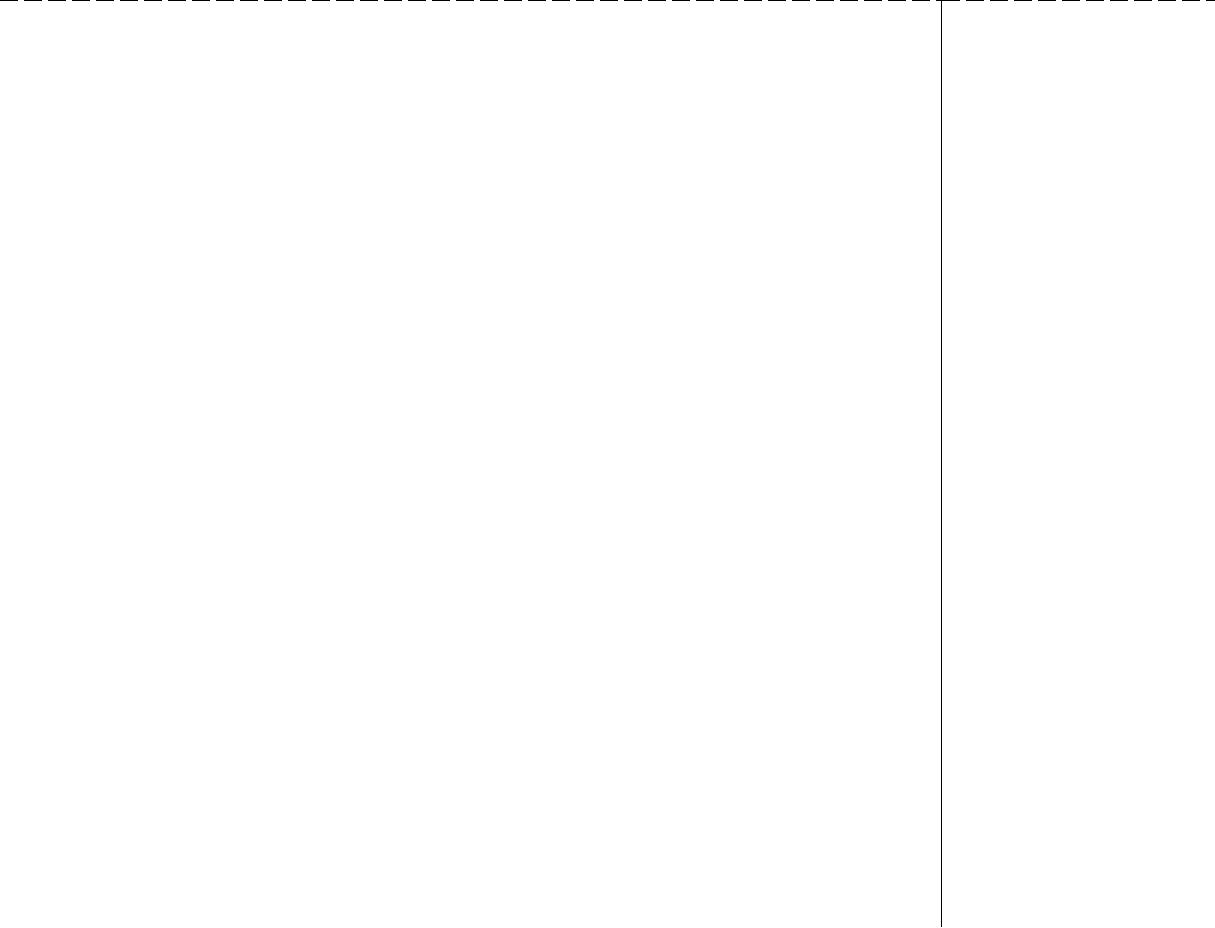 Autonomia, iniciativa e criatividadeDemonstra autonomia na realização das atividades que lhe são distribuídas.Demonstra iniciativa e criatividade na resolução de problemas que lhe são colocados.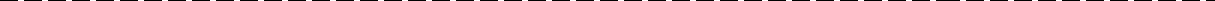 Aplicação das regras de higiene e segurançaAplica as normas de segurança e higiene, evitando acidentes que ponham em risco a sua própria segurança e/ou a dos outros.Trabalho de equipa e relacionamento interpessoalDemonstra capacidades de comunicação.RELACIONALDemonstra uma boa relação com os restantes trabalhadores e facilidade de integração e execução de trabalho em equipa.Sentido de responsabilidadeDemonstra empenho na execução das atividades propostas, cumpre os tempos acordados e evidencia um comportamento responsável.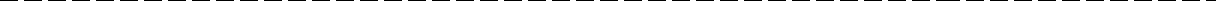 Participação e adaptação profissionalDemonstra interesse, colabora ativamente nas atividades planeadas e tem COMPORTAMENTAL      facilidade de adaptação a novas tarefas e ao ambiente de trabalho.Apresentação pessoalApresenta-se de forma cuidada e demonstra ter comportamento adequado ao contexto de trabalho.Pontualidade e assiduidadeCumpre as regras de pontualidade e assiduidade definidas.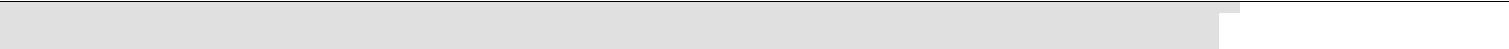 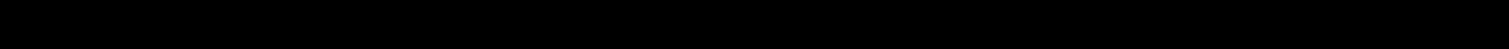 CLASSIFICAÇÃO FINAL (Somatório das Classificações/10)* Escalas de Avaliação a utilizarATIVIDADES DESENVOLVIDAS PELO FORMANDOConsidera que a formação realizada pelo(a) formando(a) permitiu o desenvolvimento integral do Plano Individual de Atividades?Sim NãoNo caso de ter assinalado “Não”, explicite os motivos:APRECIAÇÃO GLOBAL DO FORMANDO_________________________, __________de _____________________de __________Assinatura do(a) tutor(a) e carimbo da entidade enquadradoraDesignação do itinerário:N.º:Modalidade de Formação:       Aprendizagem            CEF               CET              EFAFormação ModularNome:Idade:Telefone/Telemóvel:E-mail:Designação:Local de realização da FPCT:Tutor: Telefone/Telemóvel:E-mail:DOMÍNIOSPARÂMETROS DE AVALIAÇÃOCLASSIFICAÇÕES*Modalidades de FormaçãoEscala de AvaliaçãoEscala de AvaliaçãoEscala de AvaliaçãoModalidades de FormaçãoQuantitativaQualitativaQuantitativaQualitativaCursos de AprendizagemCET0 a 20 valoresCET0 a 20 valoresFormação Modular0 a 20 valoresFormação ModularCEF (nível 3 de formação)CEF (nível 2 de formação)Níveis 1 a 5CEF (nível 2 de formação)Níveis 1 a 5Com exceção do percurso de tipo 40 a 20 valoresCom exceção do percurso de tipo 40 a 20 valores1– Insuficiente2– SuficienteEFA3– Bom4– Muito Bom5– Excelente